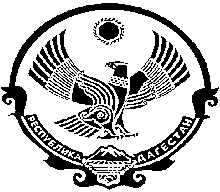 РЕСПУБЛИКА ДАГЕСТАНМУНИЦИПАЛЬНЫЙ РАЙОН «ЦУНТИНСКИЙ РАЙОН»368412, с. Кидеро, Цунтинский район, РД                                        тел. 55-06-25, факс 55-06-36                                                            от  01 октября 2015 г.                                                                                                          №____________ПОСТАНОВЛЕНИЕ № _____ Об утверждении комплектования классов на 2015-2016 учебный годВ целях эффективного использования бюджетных средств, в соответствии с Федеральным законом «Об общих принципах организации местного самоуправления в Российской Федерации», Федеральным законом "Об образовании в Российской Федерации", Уставом МР «Цунтинский район», на основании справки Министерства образования и науки Республики Дагестан о класс комплектах по школам Цунтинского района на 2015/16 учебного года и в целях приведения в соответствии нормам СанПИНа комплектовании классов районных образовательных учреждений постановляю:Утвердить прилагаемую таблицу комплектования классов на 2015-2016 учебный год в МР «Цунтинский район» (приложение № 1).Руководителям образовательных учреждений, перечисленных в приложение №1 настоящего постановления во исполнение ст. ст. 179 и 180 ТК РФ:произвести соответствующие изменения в тарификационных списках;направить информацию о предстоящем увольнении работников в полном объеме (в цифровом выражении) не менее чем за 2 месяца до начала увольнения профсоюзному органу;при принятии решений об увольнении высвобождаемых работников учитывать преимущественное право работников на оставление на работе и принимать все необходимые меры к их переводу на другую работу или трудоустройству.письменно и под расписку предупредить высвобождаемых работников не менее чем за два месяца о предстоящем увольнении по сокращению штата с указанием конкретной даты увольнения (в случае переноса даты увольнения на более поздний срок, работник должен быть заранее об этом письменно предупрежден);- направить в выборный профсоюзный орган проекты приказов на увольнение высвобождаемых работников с копией настоящего постановления для получения мотивированного мнения выборного профсоюзного органа на расторжение трудового договора в соответствии с п. 2 ст. 81 ТК РФ с работником, являющимся членом профсоюза, (принять к сведению, что мотивированное решение профсоюзного органа должно быть получено до наступления даты увольнения, а трудовой договор может быть расторгнут не позднее одного месяца со дня получения мотивированного мнения выборного профсоюзного органа);увольнение высвобождаемых работников произвести в установленном порядке с соблюдением гарантий и компенсаций работников согласно ТК РФ.Финансово-бюджетному отделу (Магомедов А. А.) прекратить финансировать сокращенные штаты с 1 декабря 2015 г.Руководителям образовательных учреждений, в которых намечается сокращение численности штатных единиц, произвести соответствующие изменения в штатных расписаниях:уведомить ГКУ РД «Центр занятости населения» в Цунтинском районе о предстоящих сокращениях.Опубликовать данное Постановление в СМИ МР «Цунтинский район».Контроль за исполнением данного постановления возложить на заместителя главы МР «Цунтинский район» Абдулаева М.А.Глава МР                                                                                  П.Ш. Магомединов